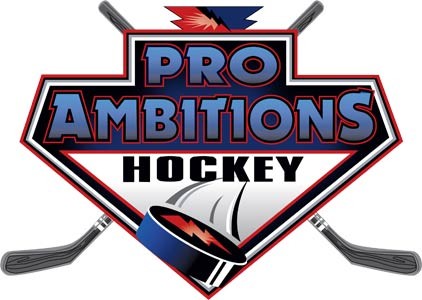 Parent Name and Cell Phone:Coaching Selected(Personal Coach or VIP):Name of Camper:Gender and Age:Position:Camp Location and Date:Home Team and Level:Player Strengths:Player Weaknesses:Goals for the upcoming season:Goals for this camp and Long Term Hockey Goals: